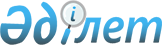 О внесении изменения в решение Атбасарского районного маслихата от 13 декабря 2007 года № 4С 4/7 "Об утверждении Правил осуществления социальных выплат отдельным категориям граждан в Атбасарском районе"
					
			Утративший силу
			
			
		
					Решение Атбасарского районного маслихата Акмолинской области от 27 апреля 2009 года № 4С17/6 Зарегистрировано Управлением юстиции Атбасарского района Акмолинской области 4 мая 2009 года № 1-5-114. Утратило силу решением Атбасарского районного маслихата Акмолинской области от 12 апреля 2010 года № 4С25/18      Сноска. Утратило силу решением Атбасарского районного маслихата Акмолинской области от 12.04.2010 № 4С25/18 (вступает в силу и вводится в действие со дня подписания).

      В соответствии с Законами Республики Казахстан от 23 января 2001 года "О местном государственном управлении и самоуправлении в Республики Казахстан", "О социальной защите инвалидов в Республике Казахстан" от 13 апреля 2005 года, "О льготах и социальной защите участников, инвалидов Великой Отечественной войны и лиц, приравненных к ним" от 28 апреля 1995 года, Атбасарский районный маслихат РЕШИЛ:

      1. Внести в решение Атбасарского районного маслихата "Об утверждении Правил осуществления социальных выплат отдельным категориям граждан в Атбасарском районе" от 13 декабря 2007 года № 4С 4/7 (зарегистрированного в Реестре государственной регистрации нормативных правовых актов за № 1-5-85, опубликованного от 18 января 2008 года в газете "Атбасар" № 3, "Простор" № 3), с последующими изменениями и дополнениями в решение Атбасарского районного маслихата "О внесении изменений и дополнений в решение Атбасарского районного маслихата от 13 декабря 2007 года № 4С 4/7 "Об утверждении Правил осуществления социальных выплат отдельным категориям граждан в Атбасарском районе" от 30 января 2009 года № 4С 15/8 (зарегистрированного в Реестре государственной регистрации нормативных правовых актов за № 1-5-111, опубликованного от 20 марта 2009 года в газетах "Атбасар" № 11, "Простор" № 11) следующее изменение:

      в пункте 2 слова и цифры "Признать утратившим силу решение от 14 февраля 2003 года № 25/4 "Об утверждении Правил оказания социальных выплат отдельным категориям граждан" (зарегистрированного в Управлении юстиции Акмолинской области за № 1623 от 21 марта 2003 года, опубликованного в газете "Атбасар" "Простор" 11 апреля 2003 года) заменить словами и цифрами следующего содержания "Признать утратившим силу решение Атбасарского районного маслихата "Об утверждении Правил оказания социальных выплат отдельным категориям граждан" от 14 февраля 2003 года № 25/4 (зарегистрированного в Реестре государственной регистрации нормативных правовых актов за № 1623, опубликованного от 11 апреля 2003 года в газетах "Атбасар" № 25, "Простор" № 25).

      2. Настоящее решение вступает в силу со дня государственной регистрации в Управлении юстиции Атбасарского района и вводится в действие по истечении десяти календарных дней после дня его первого официального опубликования.


					© 2012. РГП на ПХВ «Институт законодательства и правовой информации Республики Казахстан» Министерства юстиции Республики Казахстан
				Председатель сессии

районного маслихата

Ивашин А.М.

Секретарь Атбасарского

районного маслихата

Борумбаев Б.А.

СОГЛАСОВАНО:

Аким

Атбасарского района

Аубакиров Р.Ш.

